Заречный СО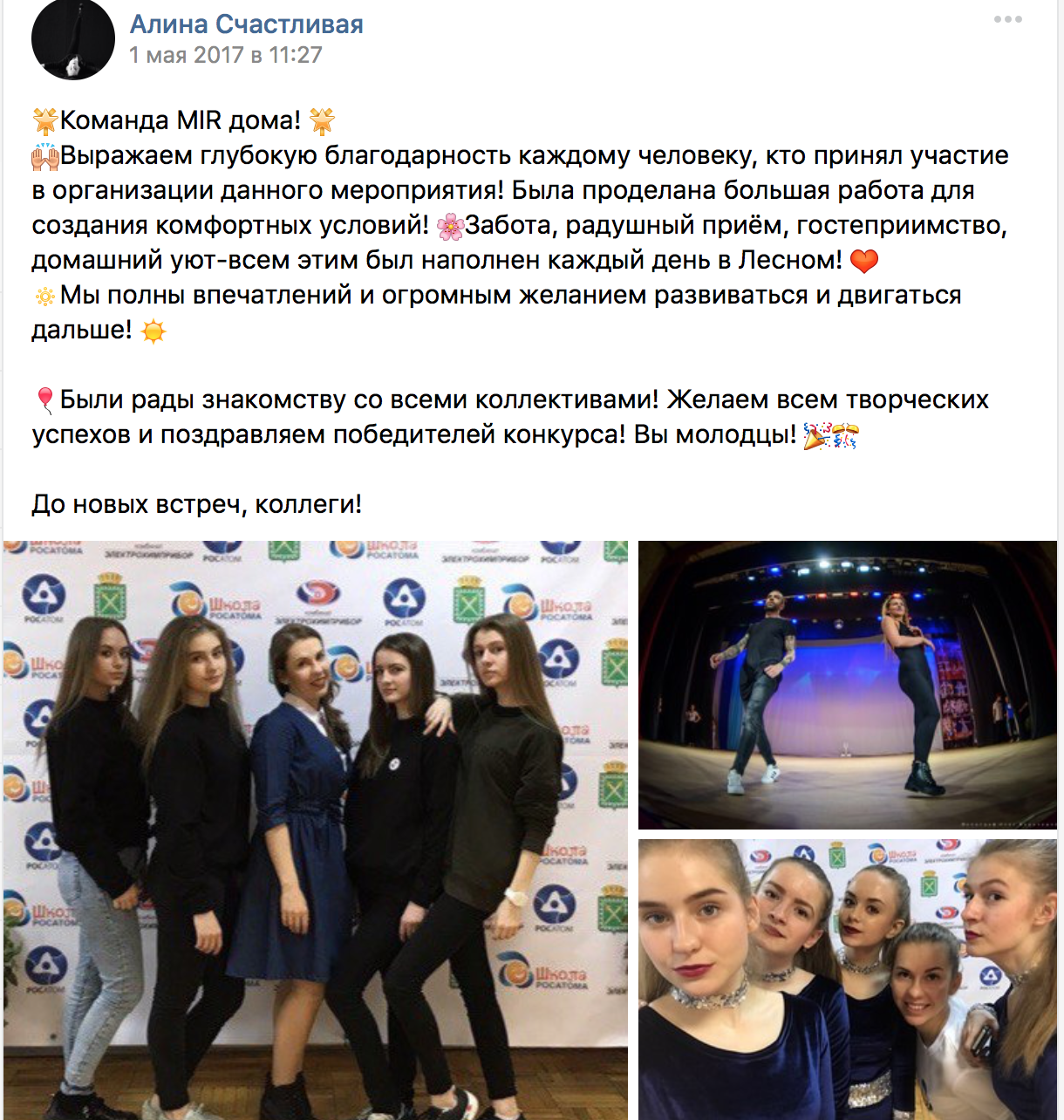 Заречный СО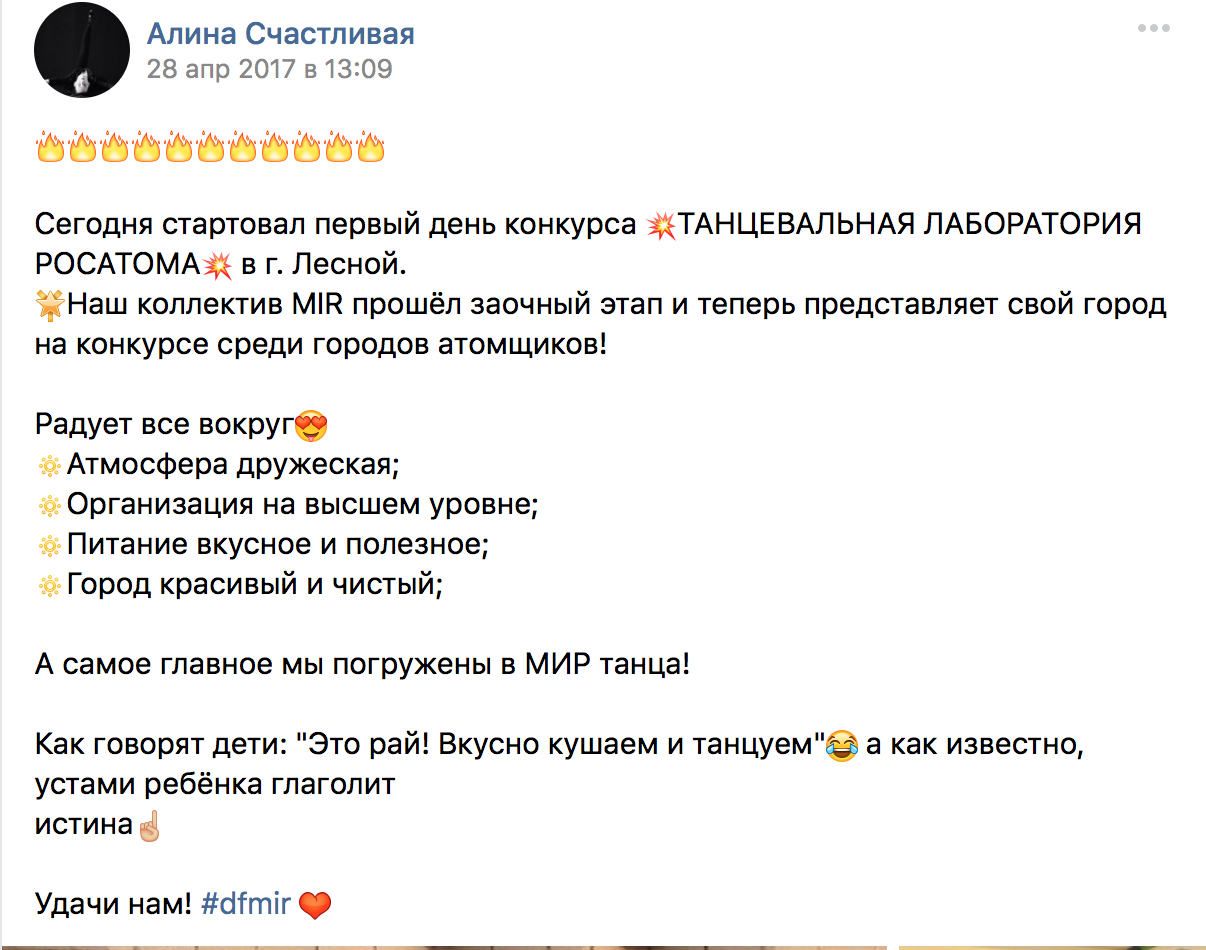 Саров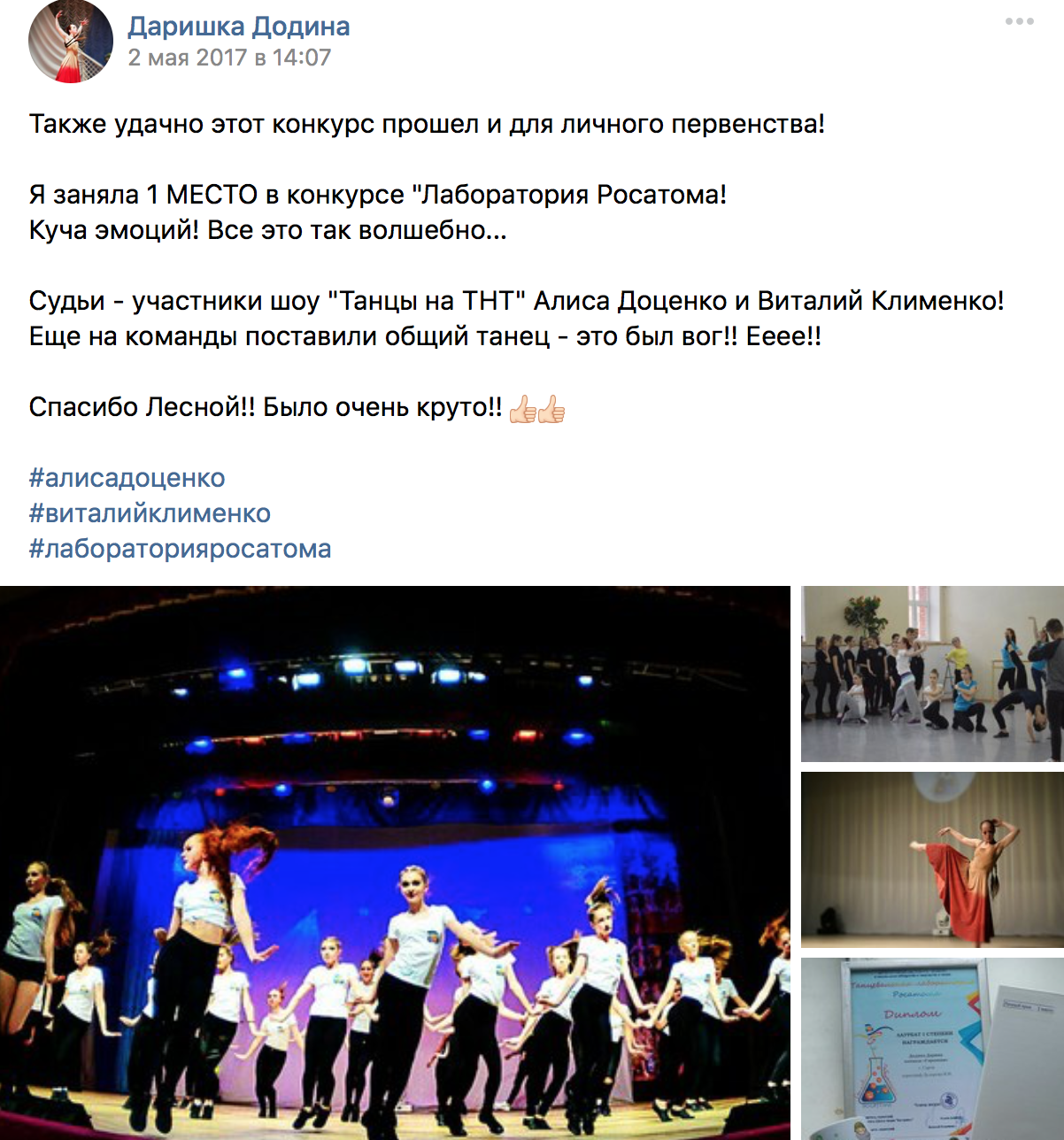 Саров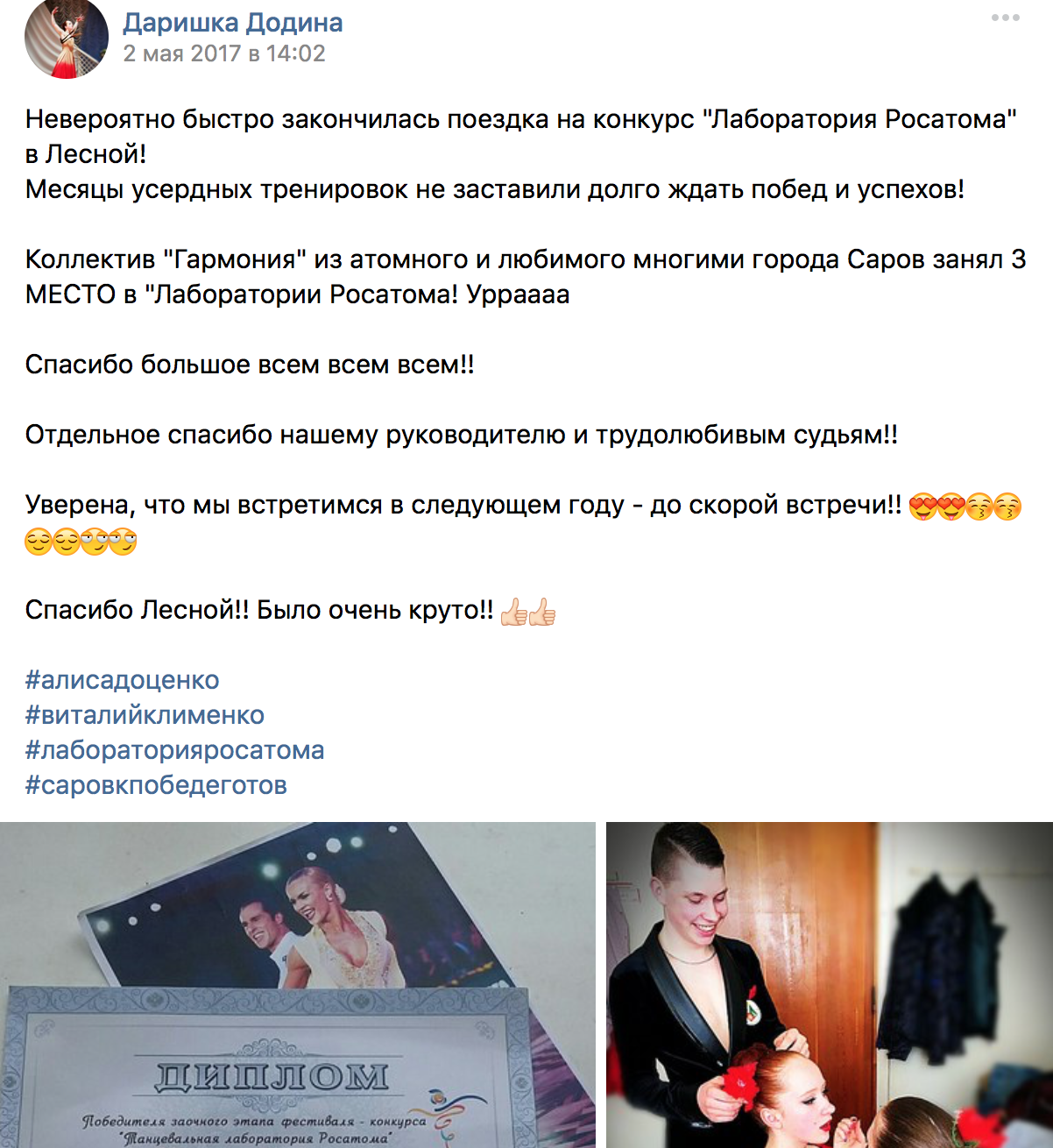 Димитровград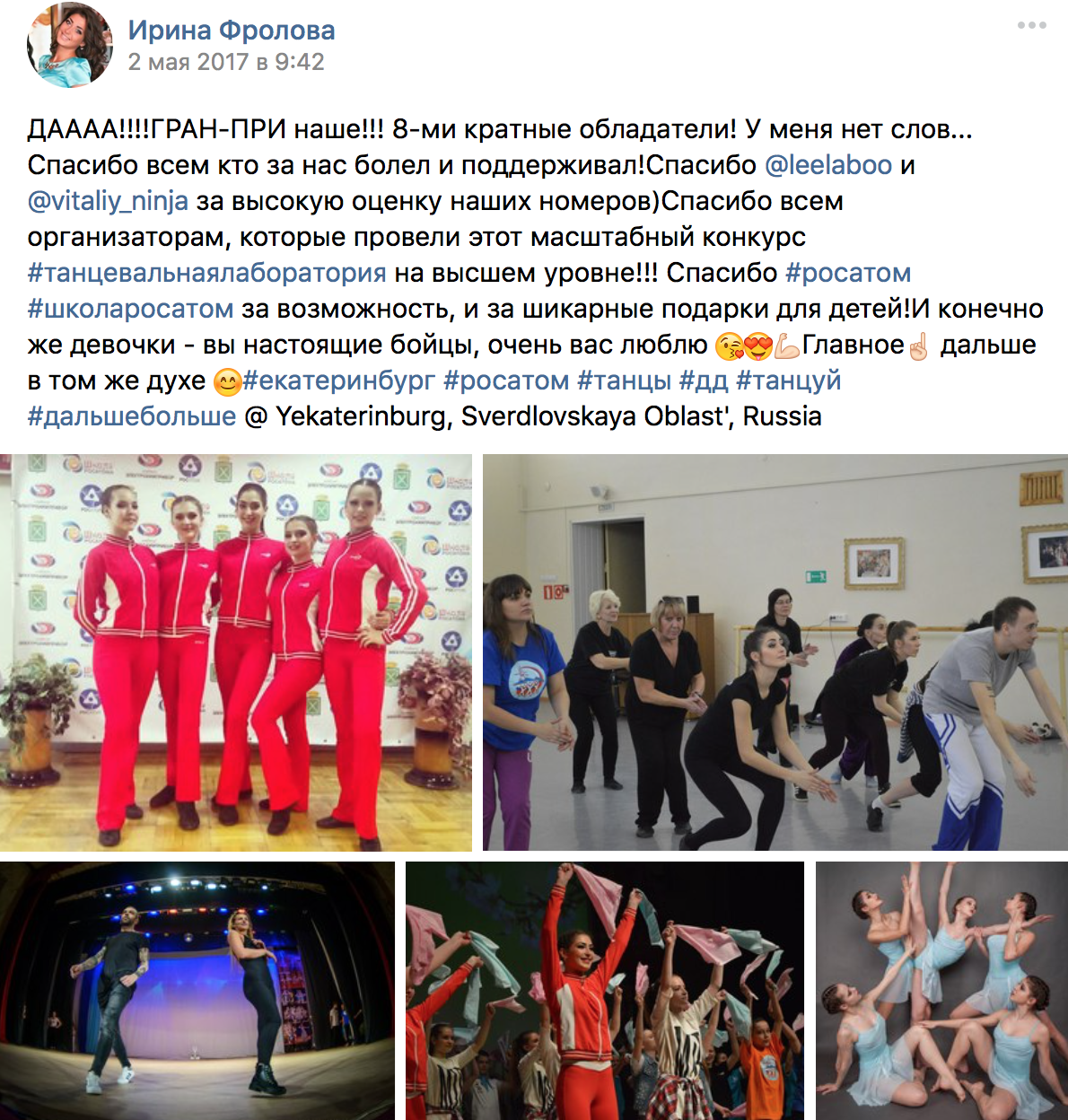 Димитровград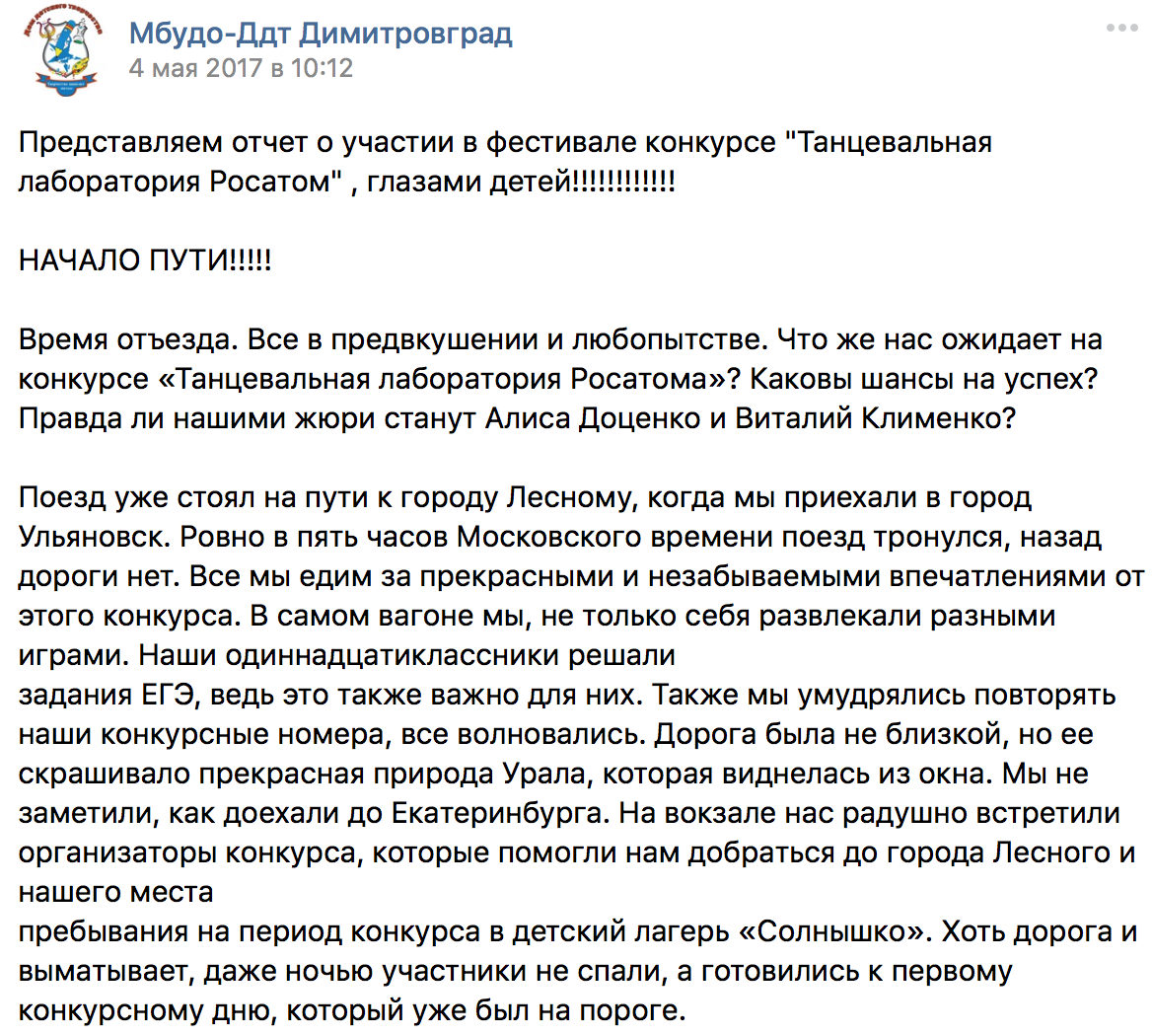 Димитровград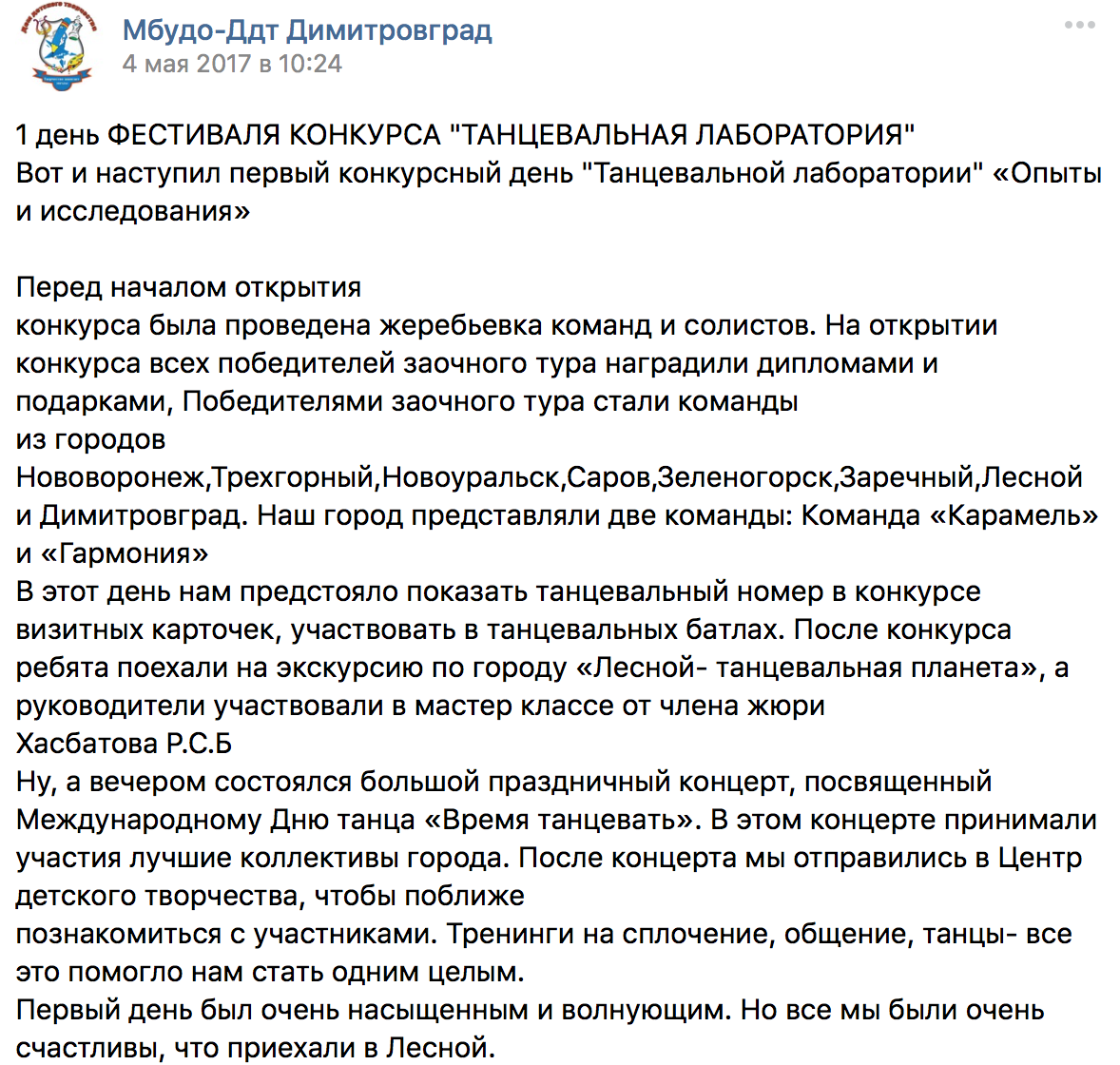 